Тема: Строчная и заглавная буквы З,зХод урокаПедагогическая цельСоздать условия для формирования умения писать заглавную букву З, развития моторики, фонематического слуха, воспитания аккуратностиУниверсальные 
учебные действия 
(метапредметные)Регулятивные: понимают учебную задачу и стремятся ее выполнить.Познавательные: общеучебные – используют знаково-символические средства для решения учебной задачи; логические – осуществляют сравнение букв по заданным критериям, слого-звуковой анализ слов.Коммуникативные: организовывают свое рабочее место под руководством учителя, умеют слушать собеседника и вести диалог, вступают  в речевое общениеЭтапы урокаДеятельность учителяДеятельность уч-сяI. Организация 
начала урокаГромко прозвенел звонок –Начинается урок.Наши ушки на макушке,Глазки хорошо открыты.Слушаем, запоминаем,Ни минуты не теряем.Приветствуют учителя, друг друга.II. Постановка учебной задачи.1. Игра со словами1. Рассыпалось слово, восстановите его: АВЗАРТ.2. Определите слово-перевертыш: ЗАКАЗ.3. Из одного слова ЗДОРОВЬЕ составьте несколько слов4. К данным схемам подберите слова, одно из которых – имя девочки, начинающееся с буквы З.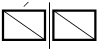 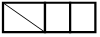 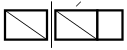 – С какой буквы мы запишем имя? Почему?-  Как вы думаете, какую букву мы будем учиться писать? ТЕМА   ЦЕЛЬВнимательно 
слушают.– АЗАРТ.– ЗАКАЗ.– Зов, ров, вор, воз, вздор, здоров и т. д.Составляют слова по схемам: 
Зина, зонт, 
замок– Заглавную 
букву ЗIII. Усвоение новых знаний и способов 
деятельности.1)Пальчиковая гимнастика « Зайка и ушки».Маленький,Беленький,По лесочку прыг-прыг,По снежочку тык-тык2. Правила посадки за столом во время письма3)Откройте с. 10. Из каких элементов состоит 
буква З?       Обведите по контуру элементы заглавной 
буквы.4) Напишем букву З по элементам: в воздухе,   на доске, в тетради5)  З  З З З З6) За, Зи, Зу.7) ЗинаВнимательно 
слушают, выполняют упражнениеПоказывают посадку за столом при письме, как правильно держать ручку.Обводят по контуру элементы буквы. Рассматривают прописнуюФизкультминуткаМы устали, засиделись,Нам размяться захотелось.Отложили мы тетрадки,Приступили мы к зарядке.То на стену посмотрели,То в окошко поглядели.Вправо, влево, поворот,А потом наоборот.Приседанья начинаем,Ноги до конца сгибаем.Вверх и вниз, вверх и вниз,Приседай, не торопись!И в последний раз присели, А теперь за парты сели.Одна рука вверх, другая вниз, рывками менять 
руки.Повороты 
корпусом.Приседания.Дети садятся 
на свои местаСлого-звуковой анализ слов ЗинаСима и Зина вырастили розы.Красные розы.– Как на письме оформляется предложение?У Зои ваза.Записывают 
предложениеIV. Рефлексивно-оценочный– Какую букву вы учились писать? – Как на письме используется заглавная буква?– Буква З довольна вашей работой. А вы?